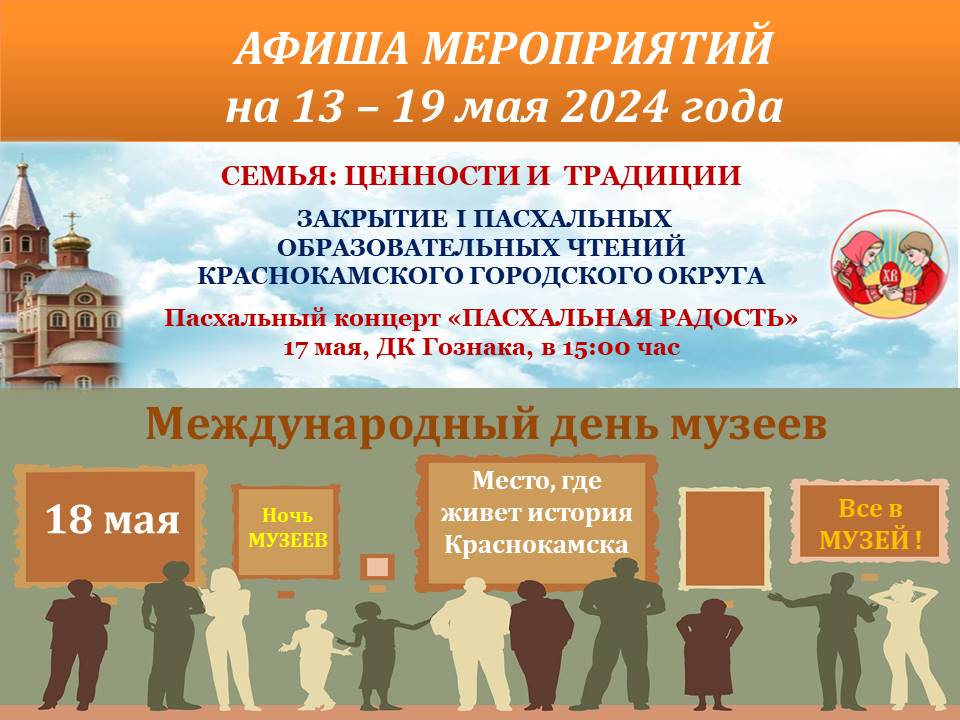 Дорогие друзья! 17 мая 2024 г. в ДК Гознака г. Краснокамска состоится закрытие I Пасхальных образовательных чтений, завершающих целый ряд мероприятий, организованных администрацией Краснокамского городского округа и храмом во имя святой великомученицы Екатерины г. Краснокамска. Тема Чтений «СЕМЬЯ: ЦЕННОСТИ И ТРАДИЦИИ», посвященная году Семьи.За апрель месяц 600 обучающихся школ Краснокамского ГО побывали на обзорной экскурсии в храме, здесь же ребятам были представлены мастер- классы «Пасхальная корзиночка», квест – игра «С верой и любовью к истокам». Среди просветительских мероприятий:- пасхальные чтения «Светлый праздник Воскресенья; громкие чтения произведений русских классиков о Пасхе (отв. библиотеки округа);- окружная научно-практическая конференция «Семейные традиции: прошлое и настоящее» (отв. ЦДТ) и мн. др.Также состоялись творческие мероприятия:- II пасхальный фестиваль «Пасха красная». Всего на конкурс принято 500 пасхальных поделок (награждение участников пройдет на закрытии Чтений с 11:30 в ДК Гознака);- Пасхальный концерт с участием прихода храма Матрены Московской (отв. ККДЦ);- мастер-классы, выставки творческих работ ДПИ (отв. МРЦ, библиотеки округа, ЦДТ, ДШИ, храм). Об этом и о другом интересном мы вам расскажем 17 мая:18 мая в Международный день музеев в МБУК «КРАСНОКАМСКИЙ КРАЕВЕДЧЕСКИЙ МУЗЕЙ», а именно на 2-х музейных площадках, пройдут мероприятия акции «Ночь музеев», каждая из которых подготовила особенную программу и ждет гостей! Выбирайте и приходите!ДАТА, ВРЕМЯ, МЕСТОНАИМЕНОВАНИЕ МЕРОПРИЯТИЯДК ГОЗНАКА (ул. К. Либкнехта, 10):ДК ГОЗНАКА (ул. К. Либкнехта, 10):24.03.2024 – 30.05.202410:00-20:00Гостиная 18Работа  персональной фотовыставки ВП Сыпачева «Мгновения…», к 55–летию автора и  35-летию творческой деятельности11.04. – 15.05.202410:00-20:00Вестибюль 2 этажРабота фото выставки участников кружка «Миг мира» «Семейное счастье», посвященной Году Семьи11.04. – 15.05. 202410:00-20:00Вестибюль 2 этажРабота фото выставки участников кружка «Миг мира» «Ради жизни на Земле», посвященной Дню Победы.13.05.202418:00 – 20:00ФойеОтчетный концерт Студии детского фитнеса «Ника»17.05.202410:00-15:00Фойе,  малый зал, зрительный залПраздничный концерт «Пасхальная радость», в рамках закрытия I  Пасхальных чтений Краснокамского городского округа (мастер-классы, выставка)19.05.202417:00-18:30Зрительный залОтчетный концерт х.а. «Унисон»13.05.2024 – 19.05. .2024с 11:00 до 23:05«Красная Кама»Показ сеансов в кинозале «Красная Кама»:- «Летучий корабль» 6+ ПК- «100 лет тому вперед» 6+ ПК- «Блиндаж» 16+- «Приключения панды» 6+- «Любви не бывает?» 18+- Как я встретил ее маму  16+- Каждый мечтает о собаке  6+ ПК- Кунг-фу тигр 6+ ПК(ПК - пушкинская карта)МАУ «ККДЦ» (пр. Маяковского, 9):МАУ «ККДЦ» (пр. Маяковского, 9):15.05.202418:30Зрительный залОтчетный концерт ансамбля народного танца «Потешки» «Танец»,(действует Пушкинская карта)16.05.202411:00Каб.321КЛНМ Музыкальная программа «Песенное подворье»16.05.202418:30Зрительный залСпектакль «Клетка для музыканта» (театральная студия «Диалог»),( действует Пушкинская карта)п. Майский, Дом культуры (ул. Центральная, 1):п. Майский, Дом культуры (ул. Центральная, 1):14.05.202417:00Зрительный залСемейная гостиная «Память поколений»15.05.202413:00ФойеСпортивная программа «Весеннее физкульт-Ура!»16.05.202418:00Зрительный залОтчетный концерт хореографического отделения «Эдельвейс, зажигай»17.05.202414:00ФойеМедиа занятие для старшеклассников «Не забывай, помни!», посвященное Дню Победы19.05.202414:00ФойеИнтеллектуально-развлекательная программа «15 музейных сокровищ»ЦЕНТРАЛИЗОВАННАЯ БИБЛИОТЕЧНАЯ СИСТЕМА (Оржоникидзе, д.4):ЦЕНТРАЛИЗОВАННАЯ БИБЛИОТЕЧНАЯ СИСТЕМА (Оржоникидзе, д.4):18.05.202415:00Виртуальный концертный залГосударственный академический ансамбль песни и танца Калмыкии «Тюльпан».     Трансляция записи концерта из Концертного зала им. П.И. Чайковского15.05.202417: 30Концертная программа  «И не забудь про меня…» к 100-летию Булата Окуджавы. Исполнители – Елена и Александр  Митрофановы18.05.202413:00Занятие клуба вышивальщицЦентральная детская библиотека им. П.П. Бажова ЦБС г.Краснокамска (ул. Шоссейная,4):Центральная детская библиотека им. П.П. Бажова ЦБС г.Краснокамска (ул. Шоссейная,4):19.05.202411:00Занятие в клубе «Мамы - Пуговки»- Мастер – класс «Пуговкина Мастерская»- Громкие чтения «Семейная литературная гостиная»19.05.202413:30Программа выходного дня «Идем в библиотеку!»- познавательно – игровая программа- мастер - класс19.05.202414:00Программа выходного дня «Идем в библиотеку!»- мастер - классГородская библиотека-филиал №2 ЦБС г.Краснокамска(ул. Энтузистов, 25):Городская библиотека-филиал №2 ЦБС г.Краснокамска(ул. Энтузистов, 25):13.05.2024-17.05.202410:30, 11:00Игровая программа «Час веселых затей» (ЛО «Непоседы»)13.05.202416:00Кружок «Рукодельный понедельник» Мастер- класс «Рукоделие для души»13.05.202417:00Социальный кинозалПоказ с обсуждением документального фильма  «Вода - источники родных земель» из цикла «Новое поколение»14.05.202413:30Социальный кинозалМедиаобразовательное занятие «Слагаемые здоровья» с показом мультфильма «Дедушка и внучек» в рамках месячника антинаркотической направленности и популяризации  здорового образа жизни на территории КГО14.05.202416:00Социальный кинозалКиноклуб «Душевное кино». Показ игрового фильма «Летят журавли»15.05.202411:00Занятие в  Кружке ценителей родного языка  «Русский по средам»16.05.202417:00Тематический вечер, посвященный Международному дню семьи «Музыка для всех» (с участием ансамбля «Заводчанки»)17.05.202413:00Мотивационная встреча по ЗОЖ «Твоя жизнь - твой выбор» с участием руководителя ООО «Общее дело» Шаповаловой Е.В. в рамках месячника антинаркотической направленности и популяризации  здорового образа жизни на территории КГО17.05.202414:00Социальный кинозалПоказ с обсуждением документального фильма «Курение. Взгляд изнутри» с участием руководителя ООО «Общее дело» Шаповаловой Е.В. в рамках месячника антинаркотической направленности и популяризации  здорового образа жизни на территории КГО17.05.202416:00Социальный кинозалПоказ игрового фильма «Белый тигр»19.05.202413:00Мастер-класс «Щедрые ручки – чудо штучки» в рамках объединения  «Улиткин выходной»19.05.202413:30Социальный кинозалПоказ мультфильма «Капризка» в рамках цикла «Выходной в библиотеке на Звездном»19.05.202413:45Социальный кинозалПоказ мультфильма «Прогулки без родителей» в рамках цикла «Выходной в библиотеке на Звездном»Городская библиотека-филиал №3 ЦБС г.Краснокамска (ул. Фрунзе, д. 3 «А»):Городская библиотека-филиал №3 ЦБС г.Краснокамска (ул. Фрунзе, д. 3 «А»):13.05.2024  10:3019.05.2024  12:00Литературно-поэтический час «И музы не молчали на войне…»13.05.202412:50«Сказочник. Волшебник. Пушкин» (225 лет со дня рождения А.С. Пушкина)14.05.202415:00Литературно-музыкальный час «И снова май, цветы, салют и слезы…»16.05.202413:50, 17:00Познавательный час «Дети войны, дети победы»17.05.202411:00Час общения «Женские хитрости: незаметные и незаменимые»19.05.202410:30Цикл мероприятий по ЗОЖ. Час практических светов «Профилактика деменции»Городская библиотека-филиал №4 ЦБС г.Краснокамска (проезд Рождественский, д. 3):Городская библиотека-филиал №4 ЦБС г.Краснокамска (проезд Рождественский, д. 3):15.05.2024    10:00, 10:3016.05.2024   10:00, 10:30Игровая программа «Сундучок семейных сокровищ»18.05.202412:00Познавательно-игровая программа «Загадки Лешего»Черновская сельская библиотека-филиал ЦБС г.Краснокамска (с. Черная, ул. Северная, д. 6):Черновская сельская библиотека-филиал ЦБС г.Краснокамска (с. Черная, ул. Северная, д. 6):17.05. 202417:00Тематическая встреча с молодыми семьями села ЧернаяОверятская поселковая библиотека-филиал  ЦБС г.Краснокамска (ул. Комсомольская ,2):Оверятская поселковая библиотека-филиал  ЦБС г.Краснокамска (ул. Комсомольская ,2):19.05.202417: 00Мастер-класс «Тюльпан в технике оригами» для семейного клубаМысовская сельская библиотека-филиал ЦБС г.Краснокамска (ул.Центральная,1):Мысовская сельская библиотека-филиал ЦБС г.Краснокамска (ул.Центральная,1):15.05.202412:00Библиотечный урок «Книжное царство»16.05.202416:00Патриотический час «Далекому мужеству верность храня» к 79 – годовщине Победы в Великой Отечественной войнеМайская сельская библиотека-филиал ЦБС г.Краснокамска (пер. Зелены,2):Майская сельская библиотека-филиал ЦБС г.Краснокамска (пер. Зелены,2):15.05.202417:00Клуб любителей  ЗОЖ «Гармония» для старшего поколения13.05.202413:00Громкие чтения «Былины» (любительское объединение «Читайка»)17.05.202417:00Развлекательная программа «Страна Пионерия»  для клуба «Созвездие (для старшего поколения)Усть-Сыновская сельская библиотека-филиал  им. Ф.Ф. Павленкова ЦБС г.Краснокамска (Совхозная,14):Усть-Сыновская сельская библиотека-филиал  им. Ф.Ф. Павленкова ЦБС г.Краснокамска (Совхозная,14):19.05.202414:00Социальный кинозалКинопоказ анимационного фильма «Солдатская песня»Стряпунинская сельская библиотека-филиал (ул. Советская, 3а): Стряпунинская сельская библиотека-филиал (ул. Советская, 3а): 14. 05. 202416:30Мастер-класс «Вышивка лентами»19. 05. 202413:00Мастер-класс « Мастерилка»МБУК «КРАСНОКАМСКИЙ КРАЕВЕДЧЕСКИЙ МУЗЕЙ» (пр-т Мира, 9):МБУК «КРАСНОКАМСКИЙ КРАЕВЕДЧЕСКИЙ МУЗЕЙ» (пр-т Мира, 9):Посещение музея:  индивидуальные посещения, экскурсии – до 30 человек в группе.Посещение музея доступно по Пушкинской картеПосещение музея:  индивидуальные посещения, экскурсии – до 30 человек в группе.Посещение музея доступно по Пушкинской картеВ рамках акции «Ночь музеев»:В рамках акции «Ночь музеев»:18.05.202417:00 – 20:00«Ламповый вечер в Коммуналке»:- «Ищем дух 1960-х в теленовеллах Л. Гайдая» (просмотр с дальнейшим обсуждением);- Сеанс «игры профилакториев» (русское лото);- Открытие выставки «Семейные реликвии»18.05.202413:00, 15:00Сборные экскурсии для гостей Краеведческого музея и города КраснокамскаКраснокамская картинная галерея имени И. И. Морозова (ул. К. Либкнехта, 6а):Краснокамская картинная галерея имени И. И. Морозова (ул. К. Либкнехта, 6а):14.05.202416:00Мероприятие – выставка художника К. Собянина (г. Пермь)15.05.2024  17:0016.05.2024  17:0018.05.2024  13:00Мастер-класс, студия пейзажной живописи для взрослых18.05.202409:00Мастер класс, студия «Портрет» для взрослых18.05.202411:00Мастер-класс, студия пейзажной живописи для детей18.05.202412:00Занятие студии ВЫХОДНОГО ДНЯ «Волшебная кисточка» по изобразительному искусству, детская группаДетский музей игрушки (ул. Свердлова, 10):Детский музей игрушки (ул. Свердлова, 10):14.05.2024, 15.05.202410:00 -10:30Тематическое занятие «Награды Победы» в рамках просветительской программы «Здравствуй, музей!»15.05.2024, 16.05.202411:30-12:30Обзорная экскурсия по экспозициям Детского музея игрушкиВ рамках акции «Ночь музеев»:В рамках акции «Ночь музеев»:18.05.202412:00-16:00Сквер Детского музея игрушкиФотосушка «Моя семья». Приглашенные гости: Сыпачев В.П. руководитель фотоклуба «Миг мира» и Никитин Ю.А. фотограф. Фотоклуб «Миг мира» представляет фотоработы участнико18.05.202413:00-14:00Сквер Детского музея игрушки«Шумовой оркестр» инсценировка сказок «Трусливый заяц» и «Чей голос лучше»18.05.202414:00-15:00Обзорная экскурсия по экспозициям Детского музея игрушки. Сборная группа18.05.202417:00-18:00Театр теней «Умная дочка» Показ спецэффектов18.05.202418:00-19:00Показ диафильмов из фондов Детского музеяМБУ «МОЛОДЕЖНЫЙ РЕСУРСНЫЙ ЦЕНТР» (ул. Большевистская, 34а): МБУ «МОЛОДЕЖНЫЙ РЕСУРСНЫЙ ЦЕНТР» (ул. Большевистская, 34а): 16.05.202417:30Открытие конкурса «Территория добрых дел»15.05.202417:30Цикл встреч «Со спортом по жизни» с успешными спортсменамиМБУ МРЦ – СП КМЖ «Ассоль» (ул. Калинина, 18):МБУ МРЦ – СП КМЖ «Ассоль» (ул. Калинина, 18):14.05.2417:00Интеллектуальная игра «Знаю многое о стране»МБУ МРЦ – СП КМЖ «Факел» (ул. Комарова, 3):МБУ МРЦ – СП КМЖ «Факел» (ул. Комарова, 3):15.05.202417:00«Медиашкола «Цифровой контент»16.05.202416:00Открытие конкурса «Территория добрых дел - 2024»18.05.202413:00«Мастерская журналистики»МБУ МРЦ – СП КМЖ п. Оверята (ул. Строителей, д.7):МБУ МРЦ – СП КМЖ п. Оверята (ул. Строителей, д.7):18.05.202414:00Отчетный концерт танцевальных коллективов13.05.2024-18.05.202414:00День активных игр «Веселее вместе»МБУ МРЦ – СП КМЖ с. Черная (ул. Северная, д.6):МБУ МРЦ – СП КМЖ с. Черная (ул. Северная, д.6):13.05.2024-18.05.202414:00-19:00ФойеКлуб настольных игр «Поиграй-ка!», «Азарт» (для афиши)15-16.05.202411:00ФойеСпортивный праздник «Вместе дружная семья»18.05.202422:00-02:00Дискотека 18+ «Зажжем по-весеннему»МБУ МРЦ – СП КМЖ с. Мысы (ул. Центральная, д.1):МБУ МРЦ – СП КМЖ с. Мысы (ул. Центральная, д.1):17.05.202414:00Молодежный исторический Квест  «Путь к Победе!»МБУ МРЦ – СП КМЖ с. Стряпунята (ул. Советская, д.8):МБУ МРЦ – СП КМЖ с. Стряпунята (ул. Советская, д.8):14.05.2024-18.05.2024Зал для занятийКонкурс рисунков «Во имя счастья и семьи»18.05.202414:00Зал для занятийКреативная мастерская «Радуга талантов»15.05.202418:00Зал для занятийЭкологическая викторина «Чистая планета – здоровая Земля!»(СПОРТИВНЫЕ МЕРОПРИЯТИЯ:СПОРТИВНЫЕ МЕРОПРИЯТИЯ:МБУ ФОК «Олимпийский» (пр. Маяковского 7):МБУ ФОК «Олимпийский» (пр. Маяковского 7):Пн. Вт. Ср. Чт. Пт.08:00-22:00Сб. 08:00-21:00Вс. - выходнойТренажерный залСтадион «Россия»,  г. Краснокамск, ул. Большевистская 56Стадион «Россия»,  г. Краснокамск, ул. Большевистская 5613 – 14.05.202411:00 – 15:00Муниципальный этап Всероссийских спортивных игр школьников "Президентские спортивные игры" 2023-2024 г. г.14.05.202416:00 – 17:30Соревнования по легкой атлетике среди учащихся общеобразовательных школ КГО среди 5-7 классы15.05.202416:00 – 17:30Соревнования по легкой атлетике среди учащихся общеобразовательных школ КГО, 8-9 классы15.05.202418:00 – 19:00Шведская эстафета в рамках спартакиады среди трудовых коллективов, предприятий учреждений КГО19.05.2024время уточняетсяЧемпионат ПК по футболу среди мужских команд 1 Дивизион18.05.202410:30 – 14:00Открытый легкоатлетический пробег с. Черная-д. Шабуничи, посвященный 79-летию Победы в Великой Отечественной Войне18.05.2024время уточняетсяЧемпионат ПК по футболу среди мужских команд 2 ДивизионМБУ «СШ»  г. Краснокамска (ул. К. Маркса 4в):МБУ «СШ»  г. Краснокамска (ул. К. Маркса 4в):17.05.202418.05.2024с 12:00Открытое Первенства МБУ ДО  "Спортивная школа г. Краснокамска" по волейболу среди девочек 2011 - 2012 г.р., посвященного ЗОЖ - профилактике наркомании, ВИЧ -инфекций и безнадзорностиМАУ СК «Ледовый» (ул. Большевистская 56Е):МАУ СК «Ледовый» (ул. Большевистская 56Е):13 - 14.05.2024с 21:30 до 22:45Региональная хоккейная лига18 – 19.05.202409:00-16:00Турнир по фигурному катанию среди детей «Кубок Прикамья»13-19.05.202409:00-22:00Тренажерный залМБУ «СШ по плаванию «Дельфин» (ул. Школьная 12):МБУ «СШ по плаванию «Дельфин» (ул. Школьная 12):Пн. Вт. Ср. Чт. Пт.с 08:00 до 22:00последний сеанс в 21:15Сб. - с 10:30 до 22:00последний сеанс в 21:00Вс. - выходнойСвободное плавание11:30 – 14:00Подведение итогов II Открытого фестиваля детского творчества «ПАСХА КРАСНАЯ»:11:30 – 14:00Выставка пасхальных поделок «Пасхальное рукоделье»11:30 – 14:00Мастер-классы «Пасхальные фантазии»14:00 – 15:20Пасхальный концерт «Пасхальная радость»МБУК «КРАСНОКАМСКИЙ КРАЕВЕДЧЕСКИЙ МУЗЕЙ» (пр-т Мира, 9):МБУК «КРАСНОКАМСКИЙ КРАЕВЕДЧЕСКИЙ МУЗЕЙ» (пр-т Мира, 9):18.05.202417:00 – 20:00«Ламповый вечер в Коммуналке»:- «Ищем дух 1960-х в теленовеллах Л. Гайдая» (просмотр с дальнейшим обсуждением);- Сеанс «игры профилакториев» (русское лото);- Открытие выставки «Семейные реликвии»18.05.202413:00, 15:00Сборные экскурсии для гостей Краеведческого музея и города КраснокамскаДетский музей игрушки (ул. Свердлова, 10):Детский музей игрушки (ул. Свердлова, 10):18.05.202412:00-16:00Сквер Детского музея игрушкиФотосушка «Моя семья». Приглашенные гости: Сыпачев В.П. руководитель фотоклуба «Миг мира» и Никитин Ю.А. фотограф. Фотоклуб «Миг мира» представляет фотоработы участников18.05.202413:00-14:00Сквер Детского музея игрушки«Шумовой оркестр» инсценировка сказок «Трусливый заяц» и «Чей голос лучше»18.05.202414:00-15:00Обзорная экскурсия по экспозициям Детского музея игрушки. Сборная группа18.05.202417:00-18:00Театр теней «Умная дочка» Показ спецэффектов18.05.202418:00-19:00Показ диафильмов из фондов Детского музея